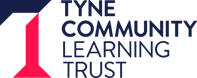 Tyne Community Learning Trust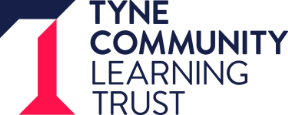 JOB DESCRIPTIONTyne Community Learning Trust PERSON SPECIFICATIONKey to assessment methods; (a) application form, (i) interview, (r) references, (t) ability tests (q) personality questionnaire (g) assessed group work, (p) presentation, (o) others e.g. case studies/visitsPost Title:           Lunchtime Supervisory AssistantPost Title:           Lunchtime Supervisory AssistantPost Title:           Lunchtime Supervisory AssistantDirector/Service/Sector: Tyne Community Learning TrustDirector/Service/Sector: Tyne Community Learning TrustOffice UseBand: 1Band: 1Band: 1Workplace: School basedWorkplace: School basedJE ref: SG9HRMS ref:Responsible to: Senior Lunchtime Supervisory                             Assistant or Head-teacherResponsible to: Senior Lunchtime Supervisory                             Assistant or Head-teacherResponsible to: Senior Lunchtime Supervisory                             Assistant or Head-teacherDate: Sept 2020Lead & Man Induction:JE ref: SG9HRMS ref:Job Purpose: Under the direction of a Senior Lunchtime Supervisor y Assistant or the Headteacher, to ensure the safety, welfare and good conduct of pupils during the midday break period.Job Purpose: Under the direction of a Senior Lunchtime Supervisor y Assistant or the Headteacher, to ensure the safety, welfare and good conduct of pupils during the midday break period.Job Purpose: Under the direction of a Senior Lunchtime Supervisor y Assistant or the Headteacher, to ensure the safety, welfare and good conduct of pupils during the midday break period.Job Purpose: Under the direction of a Senior Lunchtime Supervisor y Assistant or the Headteacher, to ensure the safety, welfare and good conduct of pupils during the midday break period.Job Purpose: Under the direction of a Senior Lunchtime Supervisor y Assistant or the Headteacher, to ensure the safety, welfare and good conduct of pupils during the midday break period.Job Purpose: Under the direction of a Senior Lunchtime Supervisor y Assistant or the Headteacher, to ensure the safety, welfare and good conduct of pupils during the midday break period.ResourcesStaffNone.None.None.None.FinanceFinanceNone.None.None.None.PhysicalPhysicalNone.None.None.None.ClientsClientsNone.None.None.None.Duties and key result areas:  Individually or as part of a team, Include but are not restricted to:-Supervise pupils in the dining hall, playground areas and school premises.Ensure the maintenance of good order and discipline.Deal with accidents and incidents in accordance with school procedures.Clean up spillages as necessary.Other duties appropriate to the nature, level and grade of the post.This school is committed to safeguarding and promoting the welfare of children and young people and expects all staff and volunteers to share this commitment.  You are therefore under a duty to use the school’s procedures to report any concerns you may have regarding the safety or well-being of any child or young person.The duties and responsibilities highlighted in this Job Description are indicative and may vary over time.  Post holders are expected to undertake other duties and responsibilities relevant to the nature, level and extent of the post and the grade has been established on this basis.Duties and key result areas:  Individually or as part of a team, Include but are not restricted to:-Supervise pupils in the dining hall, playground areas and school premises.Ensure the maintenance of good order and discipline.Deal with accidents and incidents in accordance with school procedures.Clean up spillages as necessary.Other duties appropriate to the nature, level and grade of the post.This school is committed to safeguarding and promoting the welfare of children and young people and expects all staff and volunteers to share this commitment.  You are therefore under a duty to use the school’s procedures to report any concerns you may have regarding the safety or well-being of any child or young person.The duties and responsibilities highlighted in this Job Description are indicative and may vary over time.  Post holders are expected to undertake other duties and responsibilities relevant to the nature, level and extent of the post and the grade has been established on this basis.Duties and key result areas:  Individually or as part of a team, Include but are not restricted to:-Supervise pupils in the dining hall, playground areas and school premises.Ensure the maintenance of good order and discipline.Deal with accidents and incidents in accordance with school procedures.Clean up spillages as necessary.Other duties appropriate to the nature, level and grade of the post.This school is committed to safeguarding and promoting the welfare of children and young people and expects all staff and volunteers to share this commitment.  You are therefore under a duty to use the school’s procedures to report any concerns you may have regarding the safety or well-being of any child or young person.The duties and responsibilities highlighted in this Job Description are indicative and may vary over time.  Post holders are expected to undertake other duties and responsibilities relevant to the nature, level and extent of the post and the grade has been established on this basis.Duties and key result areas:  Individually or as part of a team, Include but are not restricted to:-Supervise pupils in the dining hall, playground areas and school premises.Ensure the maintenance of good order and discipline.Deal with accidents and incidents in accordance with school procedures.Clean up spillages as necessary.Other duties appropriate to the nature, level and grade of the post.This school is committed to safeguarding and promoting the welfare of children and young people and expects all staff and volunteers to share this commitment.  You are therefore under a duty to use the school’s procedures to report any concerns you may have regarding the safety or well-being of any child or young person.The duties and responsibilities highlighted in this Job Description are indicative and may vary over time.  Post holders are expected to undertake other duties and responsibilities relevant to the nature, level and extent of the post and the grade has been established on this basis.Duties and key result areas:  Individually or as part of a team, Include but are not restricted to:-Supervise pupils in the dining hall, playground areas and school premises.Ensure the maintenance of good order and discipline.Deal with accidents and incidents in accordance with school procedures.Clean up spillages as necessary.Other duties appropriate to the nature, level and grade of the post.This school is committed to safeguarding and promoting the welfare of children and young people and expects all staff and volunteers to share this commitment.  You are therefore under a duty to use the school’s procedures to report any concerns you may have regarding the safety or well-being of any child or young person.The duties and responsibilities highlighted in this Job Description are indicative and may vary over time.  Post holders are expected to undertake other duties and responsibilities relevant to the nature, level and extent of the post and the grade has been established on this basis.Duties and key result areas:  Individually or as part of a team, Include but are not restricted to:-Supervise pupils in the dining hall, playground areas and school premises.Ensure the maintenance of good order and discipline.Deal with accidents and incidents in accordance with school procedures.Clean up spillages as necessary.Other duties appropriate to the nature, level and grade of the post.This school is committed to safeguarding and promoting the welfare of children and young people and expects all staff and volunteers to share this commitment.  You are therefore under a duty to use the school’s procedures to report any concerns you may have regarding the safety or well-being of any child or young person.The duties and responsibilities highlighted in this Job Description are indicative and may vary over time.  Post holders are expected to undertake other duties and responsibilities relevant to the nature, level and extent of the post and the grade has been established on this basis.Work ArrangementsWork ArrangementsWork ArrangementsWork ArrangementsWork ArrangementsWork ArrangementsPhysical requirements:Transport requirements:Working patterns:Working conditions:Physical requirements:Transport requirements:Working patterns:Working conditions:Continuous standing and walking.None.Monday to Friday lunchtime working.Outside working.Continuous standing and walking.None.Monday to Friday lunchtime working.Outside working.Continuous standing and walking.None.Monday to Friday lunchtime working.Outside working.Continuous standing and walking.None.Monday to Friday lunchtime working.Outside working.Post Title: Lunchtime Supervisory AssistantDirector/Service/Sector: Tyne Community Learning TrustRef: SG9Ref: SG9EssentialDesirableDesirableAssessbyQualifications and KnowledgeQualifications and KnowledgeQualifications and KnowledgeQualifications and KnowledgeNo particular qualifications or knowledge are required.ExperienceExperienceExperienceExperienceNo specific experience in the workplace is necessary.Some experience in a similar environment.Some experience in a similar environment.Skills and competenciesSkills and competenciesSkills and competenciesSkills and competenciesAbility to follow straightforward oral and written instructions and to keep basic work records.Physical skills related to the work.Physical, mental and emotional demandsPhysical, mental and emotional demandsPhysical, mental and emotional demandsPhysical, mental and emotional demandsAbility to work outdoors all year round.MotivationMotivationMotivationMotivationA commitment to providing a quality service to customers.A willingness to undertake job related training.A willingness to undertake job related training.OtherOtherOtherOther